VJERONAUK, POSEBNI ODJELNastavna jedinica: Nedjelja cvjetnica, 17.03.2020. Poštovani vjeroučenici i dragi roditelji, neobičan načina rada, novina i za vas i za mene. Zazivam Božji blagoslov na sve koji ste uključeni u ovaj oblik nastave u svojim domovima.Pa krenimo……U temi pod nazivom Proslava Isusove muke smrti i uskrsnuća u ovoj virtualnoj učionici obradit ćemo niz nastavnih jedinica vezanih uz navedenu temu.Danas promišljamo o Isusovom svečanom ulasku u Jeruzalem kad je razdragano mnoštvo dočekalo Isusa kao obećanog Mesiju, pozdravljalo ga riječima Hosana sinu Davidovu! Blagoslovljen koji dolazi u ime Gospodnje. Prostirali su svoje haljine po putu kojim je prolazio jašući na magarcu te mahali palminim grančicama.Molim vjeroučenike da samostalno ili uz pomoć roditelja/asistentice pročitaju tekst otisnut crvenim slovima: Isus ulazi u Jeruzalem.CVJETNICU SLAVIMO U NEDJELJU PRIJE USKRSA. NA CVJETNICU SE SJEĆAMO KAKO JE ISUS NA MAGARCU UŠAO U GRAD JERUZALEM. MNOGO LJUDI GA JE ODUŠEVLJENO POZDRAVLJALO. MAHALI SU PALMINIM I DRUGIM ZELENIM GRANAMA. KLICALI SU HOSANA I RADOVALI SE ŠTO VIDE ISUSA.Razgovaraj; Što si zapamtio u  pročitanom tekstu? Kojeg dana u tjednu slavimo Cvjetnicu? Kako su ljudi dočekali Isusa?Kojim su riječima ljudi pozdravljali Isusa? Pronađi tu rečenicu u tekstu? Svake godine  na Cvjetnicu se u crkvu na blagoslov donose maslinove grančice i cvijeće. Toga dana sjećamo se Isusova svečanog ulaska u Jeruzalem. Započinje Veliki tjedan u kojem slavimo najvažnije događaje po kojima smo postali Isusovi prijatelji. Radni list: Nedjelja CvjetnicaPRONAĐI RIJEČI U OSMOSMJERCI I RAZMISLI O NJIMA.                                                PREOSTALA SLOVA NAPIŠI NA CRTICE. __ __ __ __ __ ___ __ PALME, MASLINE, HOSANA, MAGARAC, NAROD, ISUS, GRANE, GRAD P A L M E G N D O R A N R E C A R A G A M D I S U S D J M A S L I N E H O S A N A E E N A R G LJA 2.SPOJI PAROVE. CVJETNICA    GRAD PALME        NEDJELJA JERUZALEM    GRANE3.NADOPUNI RIJEČIMA: ISUSA, NEDJELJU, GRAD, MAGARCU. CVJETNICU SLAVIMO U __ __ __ __ __ ___ __ . ISUS JE NA __ __ __ __ __ __ __ UŠAO U __ __ __ __ . LJUDI SU ODUŠEVLJENO POZDRAVLJALI __ __ __ __ __ .2. PRONAĐI PRAVI PUT DO JERUZALEMA.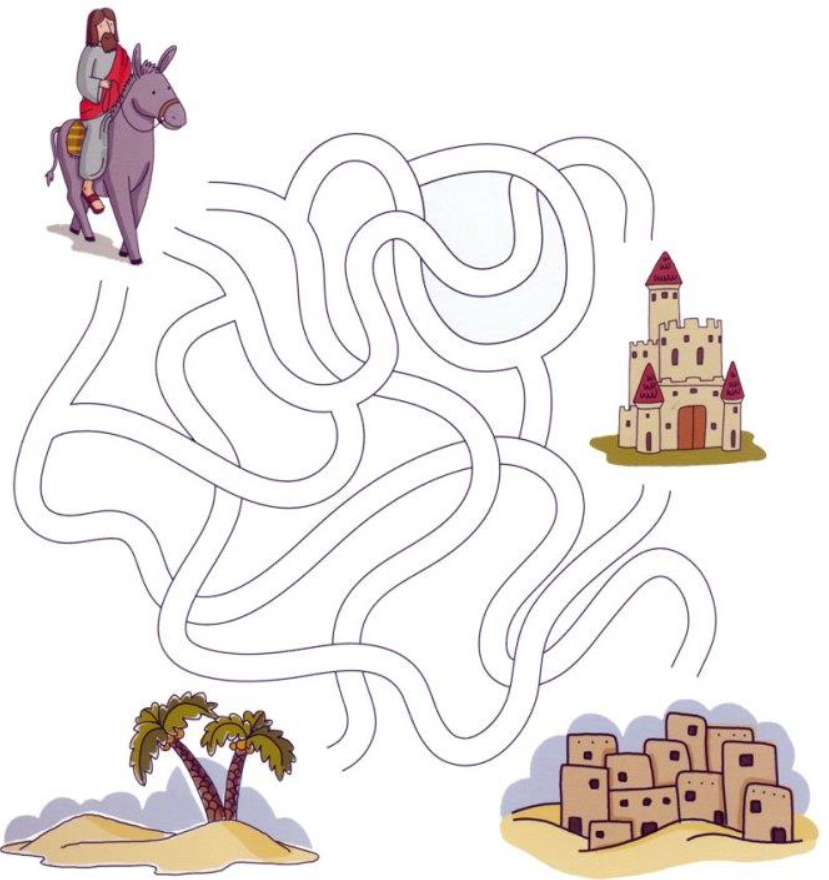 Dodatni rad. Na digitalnoj platformi Glasa koncila nalazi se dio sadržaja koji danas radimo. U tematsko cjelini Radost Isusova uskrsnuća možete pogledati kratki prilog „Cvjetnica u Požegi“ od minutu i pol za bolje razumijevanje današnje nastavne jedinice.Samo kopirajte ovu poveznicu.                                                https://vjeronauk.glas-koncila.hr/cvjetnica-u-pozegi/Povratnu informaciju i osvrt na svoj rad s djetetom i svoje prijedloge možete poslati preko ove društvene mreže…Yammera….Svako Vam dobro. Božji blagoslov na vas zaziva vjeroučitelj, đakon Ivan.